NAUMAN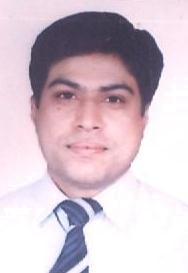 NAUMAN.284612@2freemail.com 	An enthusiastic Professional, poised to leverage education and over 13+ years of experience towards establishing a successful career with a growth-centric organization that seeks a diligent team player committed to supporting organizational objectivesSeeking Senior Position in an Organization of ReputePROFILEHighly astute and energetic Accounting Professional with an experience of 13+ years, with exemplary record of achievement and demonstrated success in driving wide range of accounting operations in highly competitive Finance domain. (Using SAP) Proficiently performing and excelling under demanding work conditions, well versed in basic accounts to finalization of accounts. Expertise in handling Management Accounting, bank reconciliations, receivables & payables management, payroll accounting, Cash handling, Petty Cash Float, internal controls, monthly reports, preparing trial balance, compliances & procedures and team management etc. Accurate, precise and highly ethical in all work-related assignments, interests lie in a career path with heavy analytical duties and responsibilities. KEY EXPERTISEProficient in use of SAP and other accounting software including Peachtree & Tally and MS Office. Adept in handling & managing the entire accounting operations including finalization of accounts and preparing reports ensuring accounting standards. Expertise in preparing P & L Accounts, Balance Sheet, Trial Balance, General Ledger, MIS, Budgeting, and complete finance functions. Branches CAGR (Compound Annual Growth Rate) of Branches. I was the part of Fast Forward Project for testing and implementation of SAP IS AUTO. Handling Ariba (A SAP Company) for Procurement. Creating PRs as per branch requirements. Preparing Purchase Requisition and LPO’s in SAP. Asset Management Well-versed in managing accounting function, reconciling accounts and reviewing suppliers’ outstanding balances. Responsible for preparation of cash flow & fund flow statements, performing analytical review of financial statements. Competent in preparing annual budget, monthly report, Analysis & analysis of variances with targeted figures. Proficient in implementation of operational policies and procedures for Finance/Accounts Department. Adroit in maintaining & preparing financial statements, financial planning, reconciliation and analysis of various accounts. 1 | P a g eHighly astute managing the payroll processing operations, efficiently handling monthly payroll & yearend payroll operations and administrative tasks including Visa Processing & Settlements of Employees Expertise in reconciliation of receivable & payable accounts, preparation of reconciliation statement, maintenance of cash and scrutinize accounts. Competent in maintenance of records & reports, accounts verification, maintaining daily MIS reports, maintaining manual books of accounts and reconciliation. Expertise in working in computerized environment, proficient in using SAP, MS Office, Peachtree & Tally. Using I GROW for personal development intra company level. Liaison with various departments to ensure that all the financial/accounts related information is provided on timely basis. PROFESSIONAL EXPERIENCEToyota Aftersales Dept., Sharjah, UAE. Branch Accountant (Oct 2010 – till Date) Leading Manpower Exporting Overseas, Lahore, Pakistan. Director Admin. & Accounts (June 2009 – June 2010) Starmer Engineering Pvt. Ltd., Lahore, Pakistan. Accounts Officer & Customer Support Manager (Mar 2006 – May 2009) H.A Constructions, Lahore, Pakistan. Accounts Officer (Mar 2005 – Feb 2006) Pak Precise Engineering Pvt. Ltd., Lahore Pakistan. Accountant Asstt. (Six Months.) EDUCATIONMasters of Economics University of Punjab (2003) Bachalor of Commerce. Hailey College of Commerce, University of the Punjab, Lahore, Pakistan. (2000) PERSONAL DOSSIERDate of Birth: 06th November 1980 Languages Known: English, Urdu and Punjabi Nationality: Pakistan Driving License: UAE Driving License Visa Status: Employment Visa References: Available up on Request 